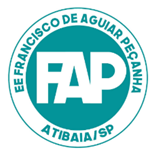 ATIVIDADES DE EDUCAÇÃO À DISTÂNCIA (EAD)TURMA: ELETIVA – JOVEM CIENTISTAESCOLA ESTADUAL FRANCISCO DE AGUIAR PEÇANHAATIVIDADES DE EDUCAÇÃO À DISTÂNCIA (EAD)TURMA: ELETIVA – JOVEM CIENTISTAESCOLA ESTADUAL FRANCISCO DE AGUIAR PEÇANHASEMANA:  29/06/2020 a 03/07/2020   DEVOLUTIVA: Até 10/07/2020PROFESSOR: Matheus Oliveira ZacariasPROFESSOR: Matheus Oliveira ZacariasDISCIPLINA: ELETIVA – Jovem CientistaDISCIPLINA: ELETIVA – Jovem CientistaTEMA DA AULA: O que é Culminância?TEMA DA AULA: O que é Culminância?QUANTIDADE DE AULAS: 02QUANTIDADE DE AULAS: 02HABILIDADES/COMPETÊNCIA SOCIOEMOCIONAL: Compreender o conceito de culminância para posterior aplicação desteHABILIDADES/COMPETÊNCIA SOCIOEMOCIONAL: Compreender o conceito de culminância para posterior aplicação desteATIVIDADE A SER DESENVOLVIDA PROCEDIMENTOS PARA REALIZAÇÃO DA AULATurma, bom dia/tarde/noite. Seguem as orientações para a realização da atividade da semana.AULA 1 e 2Turma, nessa semana vamos entender melhor o que é a Culminância de Eletiva. Para isso, sigam as orientações do roteiro.ATIVIDADE 1Pessoal, nessa semana vocês deverão compreender um pouco sobre o que é a Culminância da Eletiva. Para que vocês entendam melhor, estou disponibilizando um link de um vídeo com exemplos de Culminâncias que ocorreram em uma escola e vou deixar um trecho de um slide com uma explicação também.Link do vídeo: https://www.youtube.com/watch?v=HNeMxzjbXQE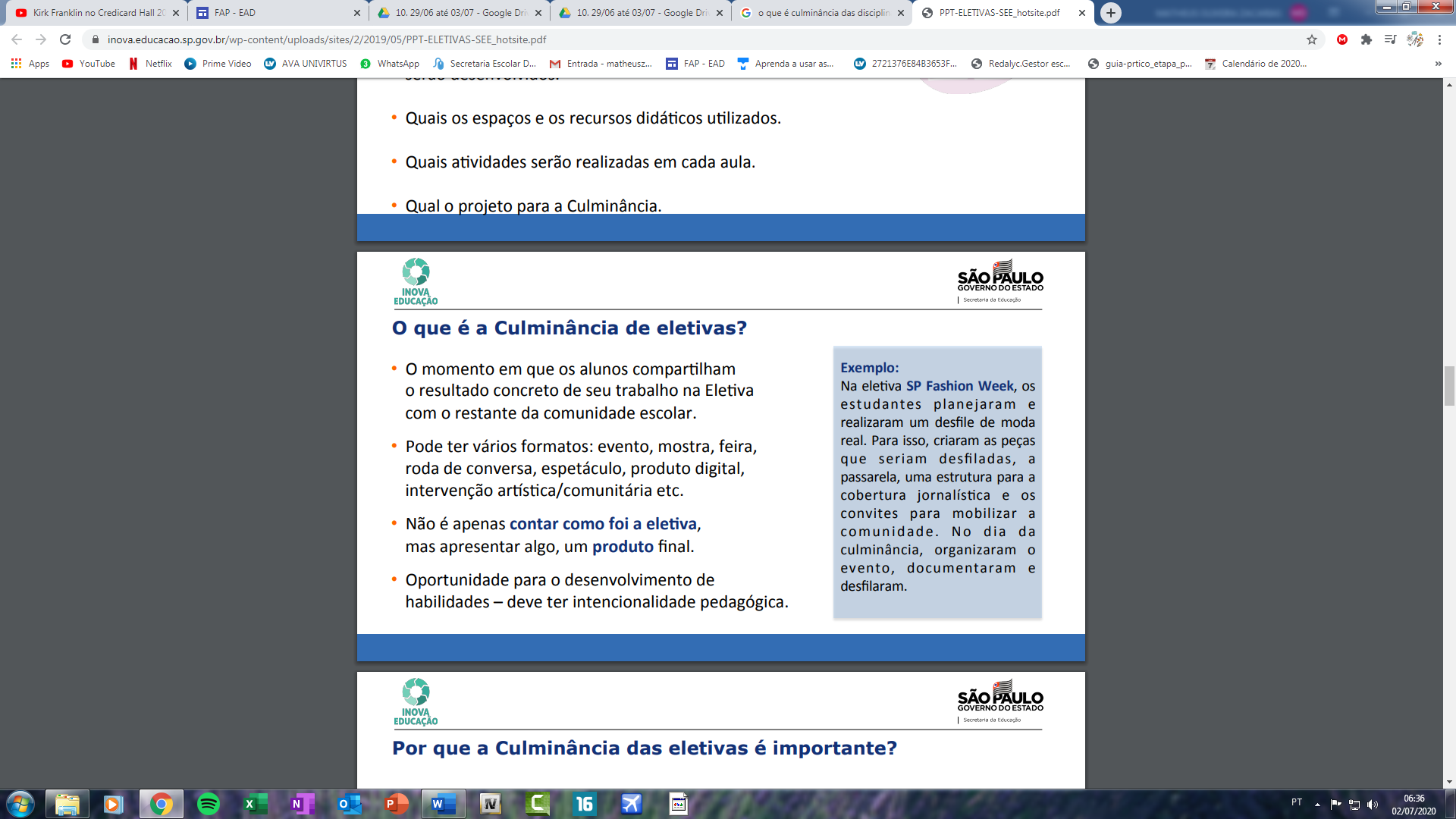 Pessoal, é importante observar que como em toda a Eletiva quem faz as coisas é você, aluno, e o professor está ali para te ajudar! A culminância é um momento em que o protagonismo de vocês está em foco mais do que nunca. Ou seja, quem faz a culminância da Eletiva é você, aluno. RESPONDA1) Com suas palavras responda o que é a Culminância da Eletiva.2) Escreva qual o papel do aluno na Culminância.Pessoal, depois de responder as questões em seu caderno, a atividade da semana está feita. Um abraço!ACOMPANHAMENTO DA ATIVIDADETurma, caso tenham dúvidas podem me contatar por WhatsApp (11 983516020) ou por e-mail (matheuszacarias@prof.educacao.sp.gov.br). Estou disponível de segunda a sexta das 13h às 18h35.ATIVIDADE AVALIATIVAApós realizar as atividades, encaminhe uma foto no meu e-mail institucional (matheuszacarias@prof.educacao.sp.gov.br). Não se esqueça de escrever seu nome completo, série e a data da atividade. Assim eu posso avaliar sua participação e o desenvolvimento das habilidades. Profº Matheus.ATIVIDADE A SER DESENVOLVIDA PROCEDIMENTOS PARA REALIZAÇÃO DA AULATurma, bom dia/tarde/noite. Seguem as orientações para a realização da atividade da semana.AULA 1 e 2Turma, nessa semana vamos entender melhor o que é a Culminância de Eletiva. Para isso, sigam as orientações do roteiro.ATIVIDADE 1Pessoal, nessa semana vocês deverão compreender um pouco sobre o que é a Culminância da Eletiva. Para que vocês entendam melhor, estou disponibilizando um link de um vídeo com exemplos de Culminâncias que ocorreram em uma escola e vou deixar um trecho de um slide com uma explicação também.Link do vídeo: https://www.youtube.com/watch?v=HNeMxzjbXQEPessoal, é importante observar que como em toda a Eletiva quem faz as coisas é você, aluno, e o professor está ali para te ajudar! A culminância é um momento em que o protagonismo de vocês está em foco mais do que nunca. Ou seja, quem faz a culminância da Eletiva é você, aluno. RESPONDA1) Com suas palavras responda o que é a Culminância da Eletiva.2) Escreva qual o papel do aluno na Culminância.Pessoal, depois de responder as questões em seu caderno, a atividade da semana está feita. Um abraço!ACOMPANHAMENTO DA ATIVIDADETurma, caso tenham dúvidas podem me contatar por WhatsApp (11 983516020) ou por e-mail (matheuszacarias@prof.educacao.sp.gov.br). Estou disponível de segunda a sexta das 13h às 18h35.ATIVIDADE AVALIATIVAApós realizar as atividades, encaminhe uma foto no meu e-mail institucional (matheuszacarias@prof.educacao.sp.gov.br). Não se esqueça de escrever seu nome completo, série e a data da atividade. Assim eu posso avaliar sua participação e o desenvolvimento das habilidades. Profº Matheus.